CORRIGENDUM TO TENDER NO. NBCIL/RFQ/2017/001 Date: 31.07.2017The last date for submission of offer documents for disposal of godown of at Ludhiana, Punjab is extended upto 15.00 hrs on 31.10.2017. All others terms & conditions will remain same.Dated:  30.09.2017Place: Mumbai.								Chairman & Managing Director.To Sales Babu Dear Sir,Please upload the CORRIGENDUM TO TENDER NO. NBCIL/RFQ/2017/001 Date: 31.07.2017attachment on our website. The last date of submission of tender is 15.09.2017 by 3.00 PM(IST).Regards,SB SinghNBCILMobile- 9969347442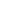 